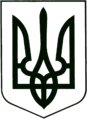 УКРАЇНА
МОГИЛІВ-ПОДІЛЬСЬКА МІСЬКА РАДА
ВІННИЦЬКОЇ ОБЛАСТІ                                                           РІШЕННЯ №517Про передачу міжбюджетного трансферту з бюджету Могилів-Подільської міської територіальної громади до обласного бюджету за рахунок субвенції з місцевого бюджету на здійснення заходів щодо соціально-економічного розвитку окремих територій за рахунок залишку коштів відповідної субвенції з державного бюджету, що утворився на початок бюджетного періоду	 Керуючись ст. 26 Закону України «Про місцеве самоврядування в Україні», ст.ст. 93, 101 Бюджетного кодексу України, -      міська рада ВИРІШИЛА:1. За рахунок вільного залишку, що утворився станом на 01.01.2022р. передати субвенцію, що надійшла в 2021 році з державного бюджету  місцевим бюджетам на здійснення заходів щодо соціально-економічного розвитку окремих територій передати до обласного бюджету в сумі 2621506,09 грн (Два мільйони шістсот двадцять одна тисяча п’ятсот шість грн 09 коп) на реконструкцію відділення екстреної медичної допомоги комунального некомерційного підприємства «Могилів-Подільська окружна лікарня інтенсивного лікування» Могилів-Подільської міської ради по вул. Полтавська, №89/2 корпус №4, м. Могилів-Подільський Вінницької області.2. Затвердити проект Договору «Про передачу міжбюджетного трансферту з бюджету Могилів-Подільської міської територіальної громади до обласного бюджету за рахунок субвенції з місцевого бюджету на здійснення заходів щодо соціально-економічного розвитку окремих територій за рахунок залишку коштів відповідної субвенції з державного бюджету, що утворився на початок бюджетного періоду» згідно з додатком, що додається.3. Надати дозвіл міському голові Глухманюку Г.Г. підписати Договір між Могилів-Подільською міською радою та Вінницькою обласною Радою.4. Визнати таким, що втратило чинність рішення 15 сесії міської ради 8 скликання від 21.01.2022р. №501 «Про передачу міжбюджетного трансферту з бюджету Могилів-Подільської міської територіальної громади до обласного бюджету за рахунок субвенції, що надійшла з державного бюджету на здійснення заходів щодо соціально-економічного розвитку окремих територій між місцевими бюджетами за об’єктами (заходами)».5. Контроль за виконанням даного рішення покласти на першого заступника міського голови Безмещука П.О. та на постійну комісію міської ради з питань фінансів, бюджету, планування соціально-економічного розвитку, інвестицій та міжнародного співробітництва (Трейбич Е.А.).       Міський голова                                                      Геннадій ГЛУХМАНЮК                                                                                                   Додаток  
                                                                                                до рішення 19 сесії                                                                                                міської ради 8 скликання                                                                                         від 29.04.2022 року №517ДОГОВІРпро передачу міжбюджетного трансферту з бюджету Могилів-Подільської міської територіальної громади до обласного бюджету за рахунок субвенції з місцевого бюджету на здійснення заходів щодо соціально-економічного розвитку окремих територій за рахунок залишку коштів відповідної субвенції з державного бюджету, що утворився на початок бюджетного періодум. Могилів-Подільський                                        «__» ____________ 2022 року         Вінницька обласна Рада, в особі голови Соколового Вячеслава Петровича, що діє на підставі Закону України «Про місцеве самоврядування в Україні», з однієї сторони та Могилів-Подільська міська рада Вінницької області, в особі міського голови Глухманюка Геннадія Григоровича, що діє на підставі Закону України «Про місцеве самоврядування в Україні», з другої сторони (далі – Сторони), відповідно до ст.ст. 93, 101 Бюджетного кодексу України, рішення 15 сесії міської ради 8 скликання від 21.01.2022р. №495 «Про затвердження розподілу вільного залишку, що склався станом на 01.01.2022р. по загальному та спеціальному фондах бюджету Могилів-Подільської міської територіальної громади Могилів-Подільського району Вінницької області» уклали даний договір (далі - Договір) про наступне:                                               1. Предмет Договору         1.1. На виконання рішення 19 сесії міської ради 8 скликання від 29.04.2022р. №517 «Про передачу міжбюджетного трансферту з бюджету Могилів-Подільської міської територіальної громади до обласного бюджету за рахунок субвенції з місцевого бюджету на здійснення заходів щодо соціально-економічного розвитку окремих територій за рахунок залишку коштів відповідної субвенції з державного бюджету, що утворився на початок бюджетного періоду» з бюджету Могилів-Подільської міської територіальної громади передаються кошти до обласного бюджету Вінницької області у вигляді субвенції на здійснення заходів щодо соціально-економічного розвитку окремих територій за рахунок залишку коштів відповідної субвенції з державного бюджету, що утворився на початок бюджетного періоду (далі - Субвенція) згідно помісячного розпису видатків загального фонду на 2022 рік в сумі 2621506,09 грн (Два мільйони шістсот двадцять одна тисяча п’ятсот шість грн 09 коп).        1.2. Субвенція спрямовується на реконструкцію відділення екстреної медичної допомоги комунального некомерційного підприємства «Могилів-Подільська окружна лікарня інтенсивного лікування» Могилів-Подільської міської ради по вул. Полтавській, №89/2, корпус №4, м. Могилева-Подільського Вінницької області.                                 2. Права і обов’язки сторін2.1. Вінницька обласна Рада зобов’язується: 2.1.1. Визначити головним розпорядником зазначеної субвенції управління будівництва Вінницької обласної державної адміністрації.2.1.2. Використати виділені Могилів-Подільською міською радою кошти на оплату видатків, визначених в п. 1.2. даного Договору;2.1.3. Повідомляти Могилів-Подільську міську раду про обставини (стримуючі фактори), що не дають можливості виконувати належним чином умови даного Договору.2.1.4. У разі неможливості використання коштів бюджету Могилів-Подільської міської територіальної громади за цільовим призначенням, забезпечити їх повернення до бюджету Могилів-Подільської міської територіальної громади до 31 грудня 2022 року. 2.2. Могилів-Подільська міська рада зобов’язується:2.2.1. Перераховувати субвенцію відповідно до пункту 1.1. даного Договору.2.2.2. Невідкладно письмово повідомляти Вінницьку обласну Раду про форс-мажорні обставини, що не дають можливості виконати умови даного Договору.                                              3. Порядок розрахунків3.1. Перерахування субвенції здійснюється у порядку, визначеному постановою Кабінету Міністрів України від 15 грудня 2010 року №1132 «Про затвердження Порядку перерахування міжбюджетних трансфертів» із змінами.                                             4. Відповідальність сторін4.1. При невиконанні умов Договору Сторони несуть відповідальність згідно чинного законодавства України.4.2. Усі спори та розбіжності, які можуть виникнути при виконанні договору, вирішуються шляхом переговорів сторін, або в разі неможливості вирішення таких питань - відповідно до чинного законодавства.                                 5. Форс-мажорні обставини5.1. Сторони звільняються від відповідальності за порушення умов даного Договору у разі дії форс-мажорних обставин (непереборної сили, стихійного лиха, військових дій тощо). У вказаних випадках строк виконання зобов’язань по Договору переноситься на термін дії цих обставин.5.2. В разі виникнення обставин, зазначених у пункті 5.1. цього Договору, Сторони зобов’язані терміново інформувати одна одну про їх виникнення, але не пізніше трьох днів з початку виникнення.                           6. Строк дії Договору та інші умови6.1. Цей договір набирає чинності з моменту підписання та діє до 31 грудня 2022 року, а в частині розрахунків – повного виконання сторонами взятих на себе зобов’язань по даному Договору.          6.2. Договір вважається виконаним за умови передачі коштів до обласного бюджету Вінницької області в сумі 2621506,09 грн (два мільйони шістсот двадцять одна тисяча п’ятсот шість грн 09 коп).   6.3. Зміни в цей Договір можуть бути внесені за взаємною згодою Сторін, що оформляється додатковою угодою до цього Договору.   6.4. Даний Договір укладений в шести примірниках, що мають однакову юридичну силу, знаходяться в кожної із сторін-підписантів даної  угоди, Департаменті фінансів Вінницької облдержадміністрації, Управлінні будівництва Вінницької облдержадміністрації, Департаменті охорони здоров’я та реабілітації Вінницької облдержадміністрації та фінансово-економічному управлінні Могилів-Подільської міської ради Вінницької області.                                            7. Реквізити:Секретар міської ради                                                         Тетяна БОРИСОВАВід 29.04.2022р.19 сесії8 скликанням. Могилів-Подільський,пл. Шевченка, 6/16,Могилів-Подільська міська радаГолова Могилів-Подільської міськоїради Вінницької області______________Геннадій ГЛУХМАНЮК« ____» _____________ 2022 рокум. Вінниця, вул. Соборна, 70,Вінницька обласна РадаГолова Вінницької обласної Ради______________ Вячеслав СОКОЛОВИЙ«____» _____________ 2022 рокуНачальник фінансово-економічного     управління Могилів-Подільської          міської ради Вінницької області                                                                                                                        ___________ Віктор РОТАР  Директор Департаменту фінансів  Вінницької облдержадміністрації_________________  Микола КОПАЧЕВСЬКИЙ  Директор Департаменту фінансів  Вінницької облдержадміністрації_________________  Микола КОПАЧЕВСЬКИЙДиректор Департаменту охорони здоров'я та реабілітації Вінницької обласної державної адміністрації                                                                  __________ Ольга ЗАДОРОЖНА   Начальник управління будівництва        Вінницької обласної державної      адміністрації  ____________Андрій ГРИНЧУК 